		STATE OF 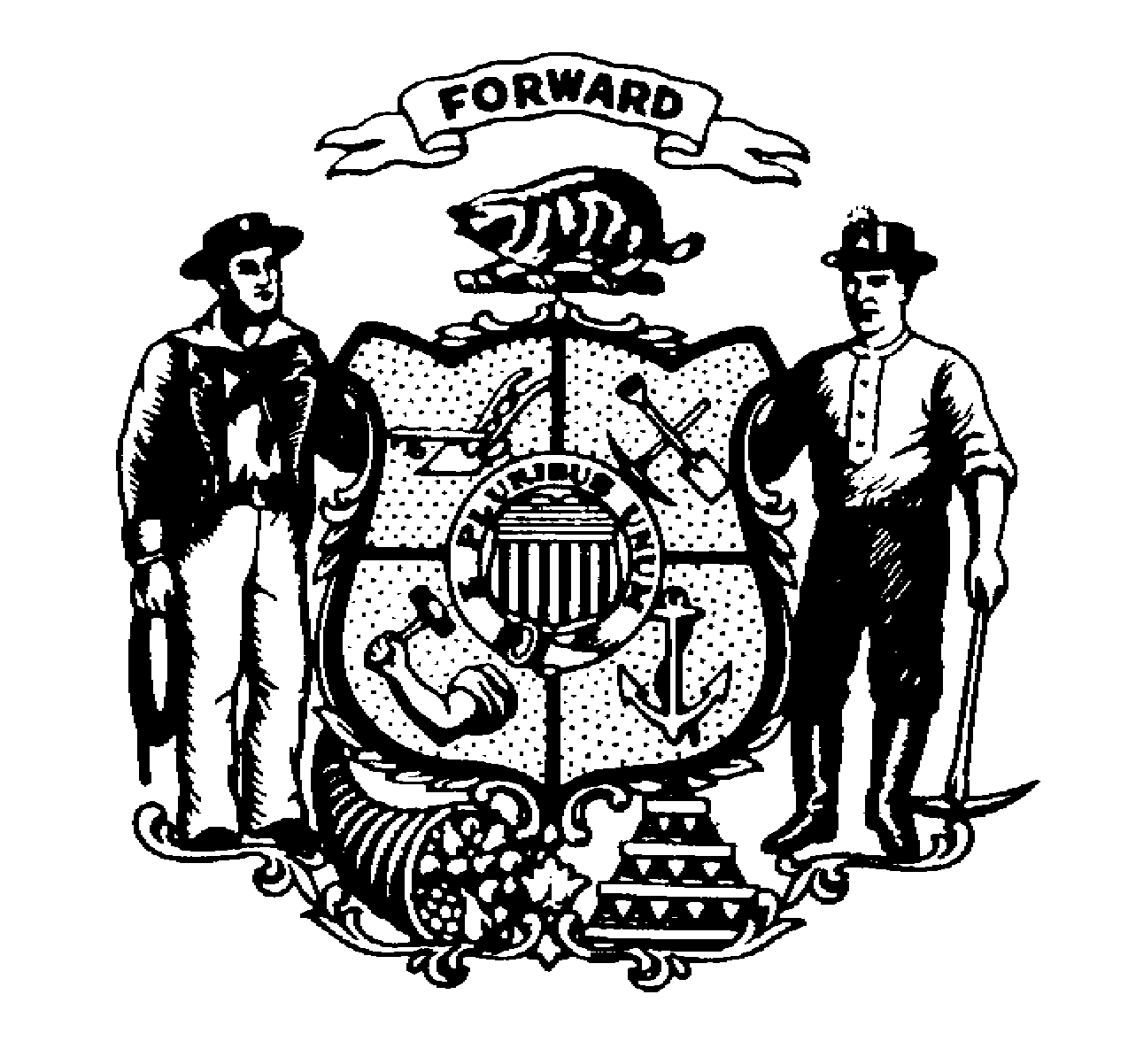 		DEPARTMENT OF JUSTICEDIVISION OF LAW ENFORCEMENT SERVICES		Crime Information Bureau		Criminal History		PRIVACY STATEMENTAuthority: the FBI’s acquisition, preservation, and exchange of information requested by this form is generally authorized under 28 U.S.C. 534.  Depending on the nature of your application, supplemental authorities include numerous Federal statutes, hundreds of State statutes pursuant to Pub.L. 91-544, Presidential executive orders, regulations and/or orders of the Attorney General of the United States, of other authorized authorities.  Examples include, but are not limited to: 5 U.S.C. 9101; Pub.L. 94-29; Pub.L. 101-604; and Executive Orders 10450 and 12968.  Providing the requested information is voluntary; However, failure to furnish the information may affect timely completion or approval of your application.Social Security Account Number (SSAN): Your SSAN is needed to keep records accurate because other people may have the same name and birth date.  Pursuant to the Federal Privacy Act of 1974 (5 USC 552a), the requesting agency is responsible for informing you whether disclosure is mandatory or voluntary, by what statutory or other authority your SSAN is solicited, and what uses will be made of it.  Executive Order 9397 also asks Federal agencies to use this number to help identify individuals in agency records.Principal Purpose: Certain determination, such as employment, security, licensing, and adoption, may be predicated on fingerprint based checks.  Your fingerprints and other information contained on (and along with) this form may be submitted to the requesting agency, the agency conducting the application investigation, and/or FBI for the purpose of comparing the submitted information to available records in order to identify other information that may be pertinent to the application.  During the processing of this application, and for as long hereafter as may be relevant to the activity for which this application is being submitted, the FBI may disclose any potentially pertinent information to the requesting agency and/or to the agency conducting the investigation.  The FBI may also retain the submitted information in the FBI’s permanent collection of fingerprints and related information, where it will be subject to comparisons against other submissions received by the FBI.  Depending on the nature of your application, the requesting agency and/or the agency conducting the application investigation may also retain the fingerprints and other submitted information for other authorized purposes of such agency(ies).Routine Uses: The fingerprints and information reported on this form may be disclosed pursuant to your consent, and may also be disclosed by the FBI without your consent as permitted by the Federal Privacy Act of 1974 (5 USC 552a(b)) and all applicable routine uses as may be published at any time in the Federal Register, including the routine uses for the FBI Fingerprint Identification Records System (Justice/FBI-009) and the  FBI’S Blanket Routine Uses (Justice/FBI-BRU).  Routine uses include, but are not limited to, disclosures to: appropriate governmental authorities responsible for civil or criminal law enforcement, counterintelligence, national security or public safety matters to which the information may be relevant; to State and local governmental agencies and nongovernmental entities for application processing as authorized by Federal and State legislation, executive order, or regulation, including employment, security, licensing, and adoption checks; and as otherwise authorized by law, treaty, executive order, regulation, or other lawful authority.  If other agencies are involved in processing this application, they may have additional routine uses.Additional Information: The requesting agency and/or the agency conducting the application investigation will provide you additional information pertinent to the specific circumstances of this application, which may include identification of other authorities, purposes, uses , and consequences of not providing requested information.  In addition, any such agency in the Federal Executive Branch has also published notice in the Federal Register describing any system(s) of records in which that agency may also maintain your records, including the authorities, purposes, and routine uses for the system(s).I have read, understand and agree to the use of information provided as detailed above________________________________________________		_________________________________________________Signature							Date